ЧОУ «Православная гимназия во имя Преподобного Сергия Радонежского»Советский район, г. НовосибирскСерикова Елена Владимировнаучитель высшей квалификационной категории«Особенности работы общества естествоиспытателей (ОЕ) в новых условиях»Новосибирск 2021С 2019-2020 учебного года в работе ОЕ неизбежно должны были произойти изменения. Из-за вынужденных ограничений (пандемия COVID-19), когда нельзя было собираться большими группами и допускать соединения учащихся разных классов, в том числе и во внеурочное время, встала проблема сохранения научного общества, традиции которого формировались в нашей гимназии больше 20-ти лет (с 1996 г.).Когда школьники находились на дистантном обучении, в работе ОЕ образовался вынужденный перерыв, позволивший нам поразмышлять о том, как помочь обществу устоять в сложившихся обстоятельствах. И вот, с выходом в 2020-2021 учебном году на очное обучение наше ОЕ стало почти «тайным», перешло на урочную деятельность внутри классов. Чтобы урок, в рамках которого проходит очередное заседание ОЕ всё же отличался от обычного, предлагаемые темы обсуждались в коллективе учителей-предметников, являющихся постоянными кураторами юных естествоиспытателей. По-возможности, к обсуждению  присоединялись и другие учителя. Таким образом, в 2020-2021 учебном году были проработаны замечательные темы, например:«Геометрия внесения дивана в квартиру» [рис. 6]. В этом заседании удалось задействовать и традицию встречи с учёным, поскольку учитель математики гимназии – кандидат наук, доцент НГУ и СУНЦ Вертгейм Лев Борисович [рис. 2]. А учёных из НИИ Академгородка в период пандемии мы не можем приглашать.Прошло обучение проектной деятельности в среднем звене на примере проекта по биологии 5 кл (учитель биологии Серикова Е.В.) «Изучение закономерностей поведения и коммуникация джунгарских хомячков (Phodopus sungorus) в домашних условиях» и проекта по математика 7 кл (учитель математики Микенина О.А.) «Задачи с мыльными плёнками». В младшей школе во 2ом классе был проведён урок «Мой первый школьный проект» для подготовки учеников к защите своих проектов в 3-4 классах (учитель биологии Серикова Е.В.) [рис. 3].Выездное заседание НПК младших школьников «Моё первое открытие» состоялось в 3, 4 классах. Примеры тем: «Изучение особенностей выращивания некоторых сортов лука шалот (Allium ascalonicum) в зимний период в домашних условиях» – 3 класс (учитель начальных классов Черемисина Ю.В.), «Как измерить музыкальный звук?» – 4 класс (учитель начальных классов  Ульяненко О.В.).Учащимися были созданы замечательные фильмы по курсу «Зоология» (учитель биологии Серикова Е.В.), например «Необычные создания и где они живут» [рис. 1].На заседаниях в 8-10 классах были представлены лучшие задачи ТЮФа, например, «Синхронизация свечей» (учитель физики Герасимов В.В.), ТЮХа, например, «Узоры на стекле» (учитель химии Боголепова Г.В.).Экологический проект «Школы за раздельный сбор мусора. Повышение уровня экологической ответственности внутри класса – возможно ли это?» (учитель экологии Серикова Е.В.) был представлен не только на заседании ОЕ, но и в НГПУ в рамках Всероссийской олимпиады по экологии.Наконец, учащимися 7го класса был создан проект диплома ОЕ, который по традиции ежегодно отличается оформлением [рис. 7-10]. Награждение участников заседания ОЕ прошло в начале 2021-2022 учебного года, когда настраивались на работу в новом режиме. Наступающий учебный год позволил немного расширить работу общества естествоиспытателей.Примерная траектория движения работы ОЕ в 2021-2022 учебном годуВ сентябре ОЕ открывается традиционным «Праздником урожая», на котором демонстрируются выращенные естествоиспытателями необычные овощи и фрукты, рассказывается об их полезных свойствах и вариантах использования, пробуются блюда, из них приготовленные. К примеру, цукаты из «сибирского лимона» – ревеня или варенье из тыквы. Хорошо делать это на базе 5-го класса, поскольку этот коллектив только что перешёл из начальной школы в среднее звено и можно поближе познакомиться друг с другом. Если к этому времени удаётся выяснить, что летом ученики побывали в интересных местах и узнали что-то новое, можно включить в программу ОЕ «рассказы о путешествиях» самих пятиклассников. Сентябрь также хорошее тёплое время, когда малыми группами можно выходить на экскурсии. Этот же начальный месяц года, как впрочем, и всё дальнейшее время, учителя предметники на своих уроках выявляют научно-исследовательские интересы учащихся, предлагают темы для разработки сообщений, проектов и т.д. По мере готовности, тема встаёт в план ОЕ текущего учебного года. Иногда предлагается общая интегрированная тема, которая рассматривается с нескольких точек зрения, например «Механика, анатомия, биохимия в работе мышц» (учитель анатомии  Горелова И.Г., физики – Герасимов В.В., химии – Боголепова Г.В.) [рис. 5].Октябрь, ноябрь, декабрь – работа ОЕ идёт в обычном, но, как правило, в более интенсивном режиме [схема 1]. Из предметов: математика, физика, химия, биология или на их стыке выделяются и обсуждаются темы, назначаются их докладчики. Причём, если опыты были подготовлены и представлены учениками в своём классе, то с этими же опытами группа естествоиспытателей отправляется на заседание ОЕ в другой класс.Интересный опыт работы мы получили в декабре-январе на выездных заседаниях ОЕ при проведении НПК младших школьников «Моё первое открытие» [схема 1]. К работе с проектами третьеклассников были привлечены эксперты – учащиеся 9го класса. Проекты в 3-4 классах (учителя начальных классов Пискунова Т.В. и Черемисина Ю.В.) [рис. 4] готовят все дети, а девятиклассники активно включились в оценку и формулирование рекомендаций. Старшеклассники показали себя очень уверенными экспертами, поскольку сами неоднократно и по многим предметам защищали собственные проекты. Ещё они удивили нас тем, что владеют умением не испугать и не обидеть критикой младших школьников, а как-то очень интеллигентно похвалить и направить их к дальнейшему научному росту. Пока справляемся с проектами 3-4 классов, выявляем те, которые пойдут дальше на районный тур, подходит время для представления задач ТЮФа, поскольку турнир к февралю завершён. В этом же месяце представляются и экопроекты, а так же, по мере готовности, проекты учащихся среднего звена по разным предметам. Поскольку заседание ОЕ  проходит внутри одного из классов, и только иногда с участием группы естествоиспытателей из другого, встреч может состояться больше, чем традиционно один раз в месяц.Март [схема 1] – это время «круглых столов». На обсуждение предлагаются проблемные вопросы, которые уместно решать более широким кругом учителей и, обычно, с учащимися старших (10-11-х) классов (ответственный – учитель физики Уваров М.Н.).В апреле-мае готовится проект диплома ОЕ. Его создают сами ученики, те, кому это интересно. При награждении в конце учебного года в дипломе учитывается и эта заслуга. Начинается подготовка игры «Удивительное – рядом!». Учителя-предметники придумывают вопросы для команд выпускников и старших естествоиспытателей, согласовывается время и место проведения любимой всеми игры. Надо сказать, что если не все подготовленные темы естествоиспытателей были заслушаны на заседаниях ОЕ, встречи могут продолжаться по мере необходимости и в эти последние месяцы учёбы.Завершается траектория движения работы ОЕ в июне [схема 1] летней полевой практикой, подготовкой лагеря к сезону отдыха, а так же вручением дипломов активным участникам ОЕ.Остаётся добавить, что в гимназии существует отдельная большая работа волонтёров по раздельному сбору мусора, отработанных батареек, макулатуры, участию в различных акциях, например, «Помоги четвероногому другу» (ответственный воспитатель – Бобкова М.И.). Также в рамках ОЕ воспитатели классов с ребятами активно участвуют в программе «Дни науки», в том формате, который допускается условиями нашего непростого времени.Учитель биологии и экологии Серикова Е.В.Схема 1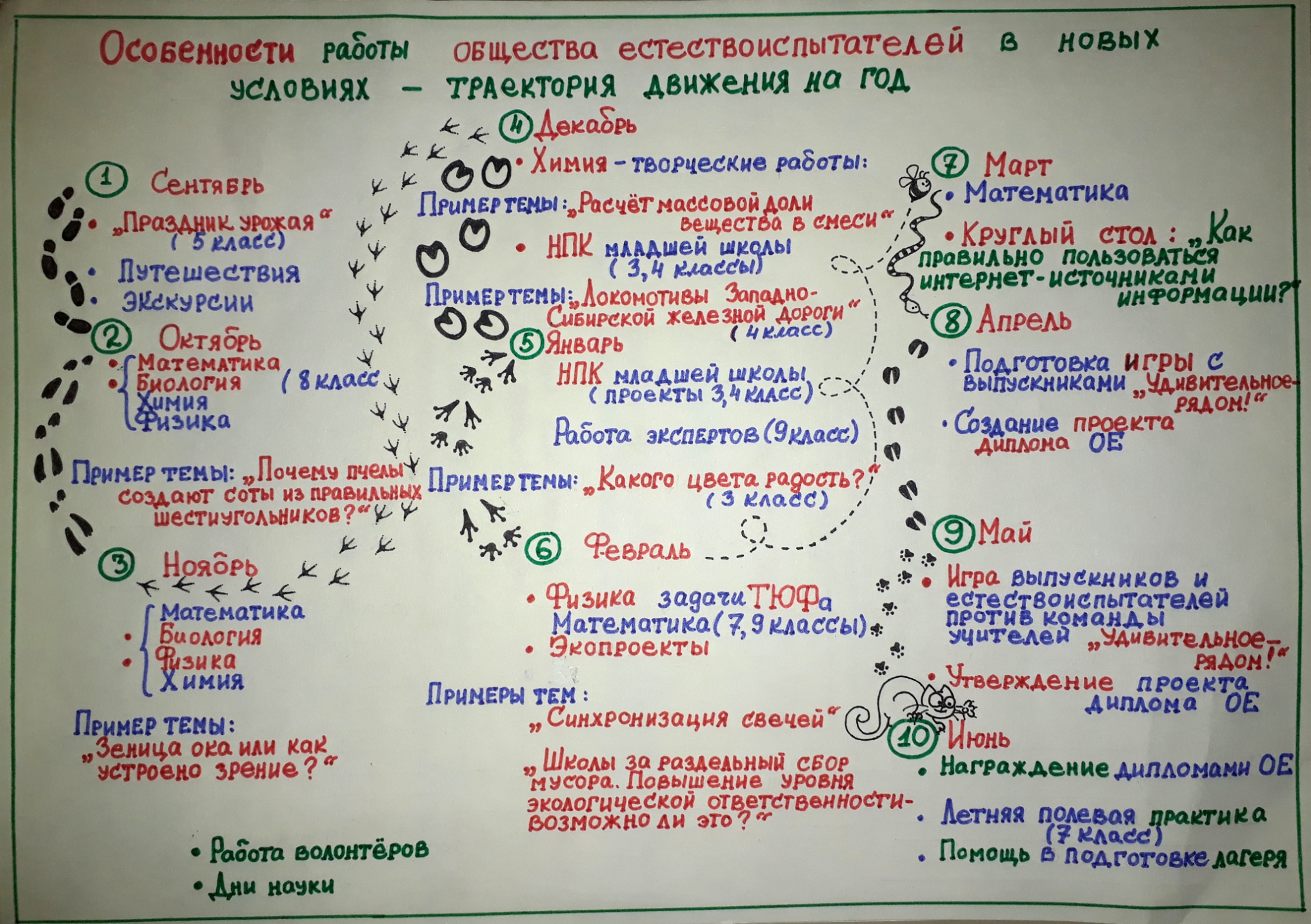 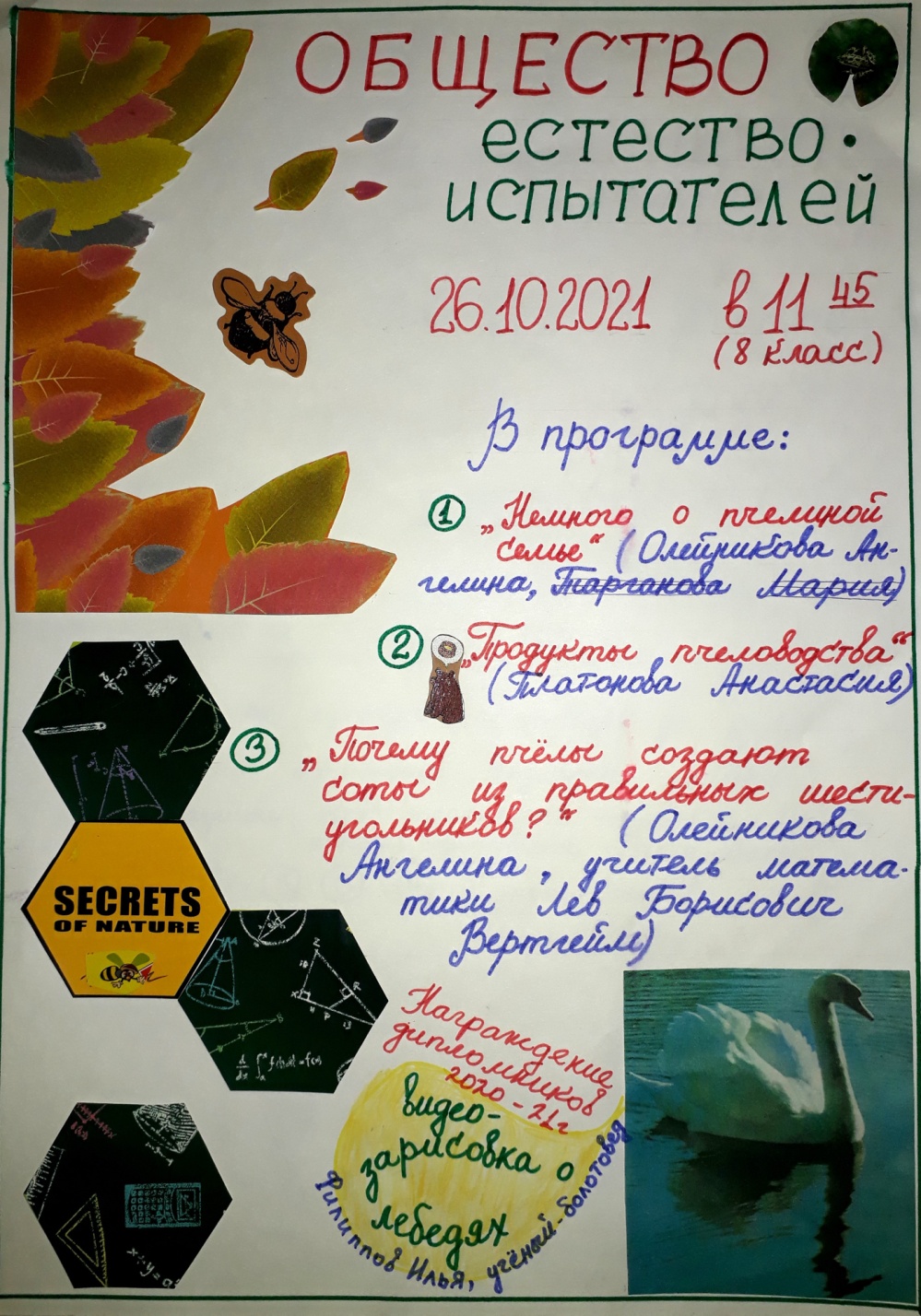 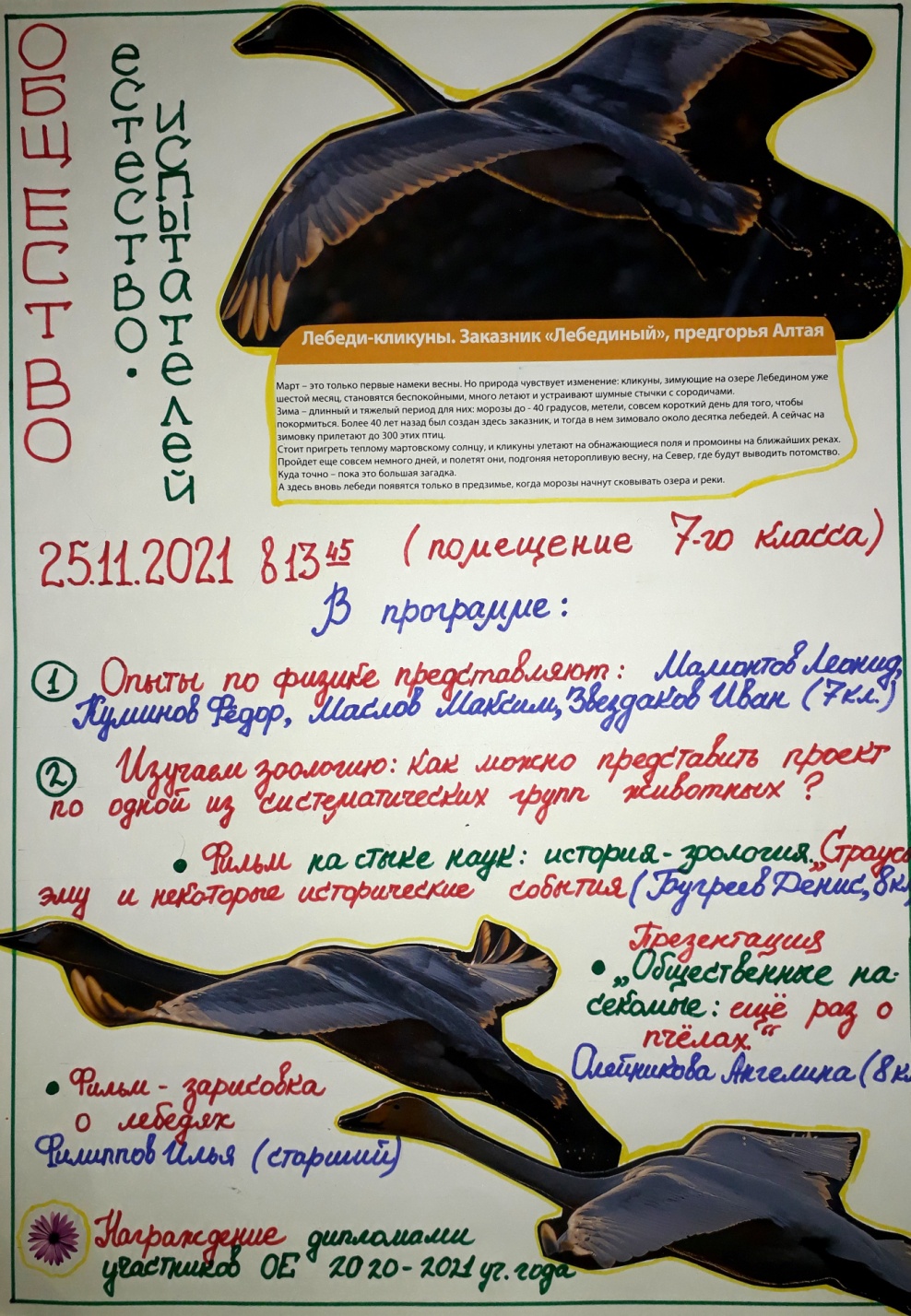                                           Рисунок 1                                                                                         Рисунок 2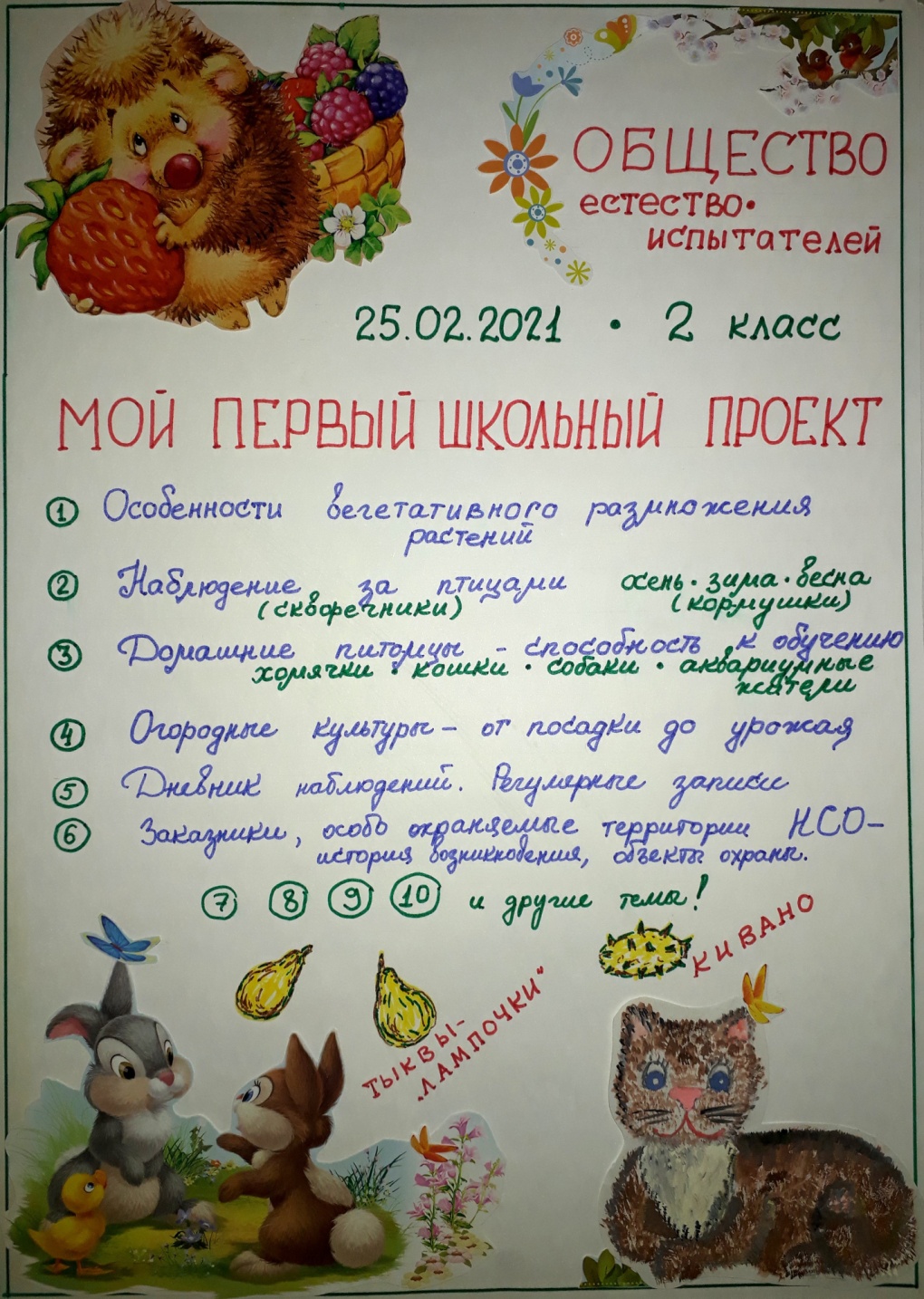 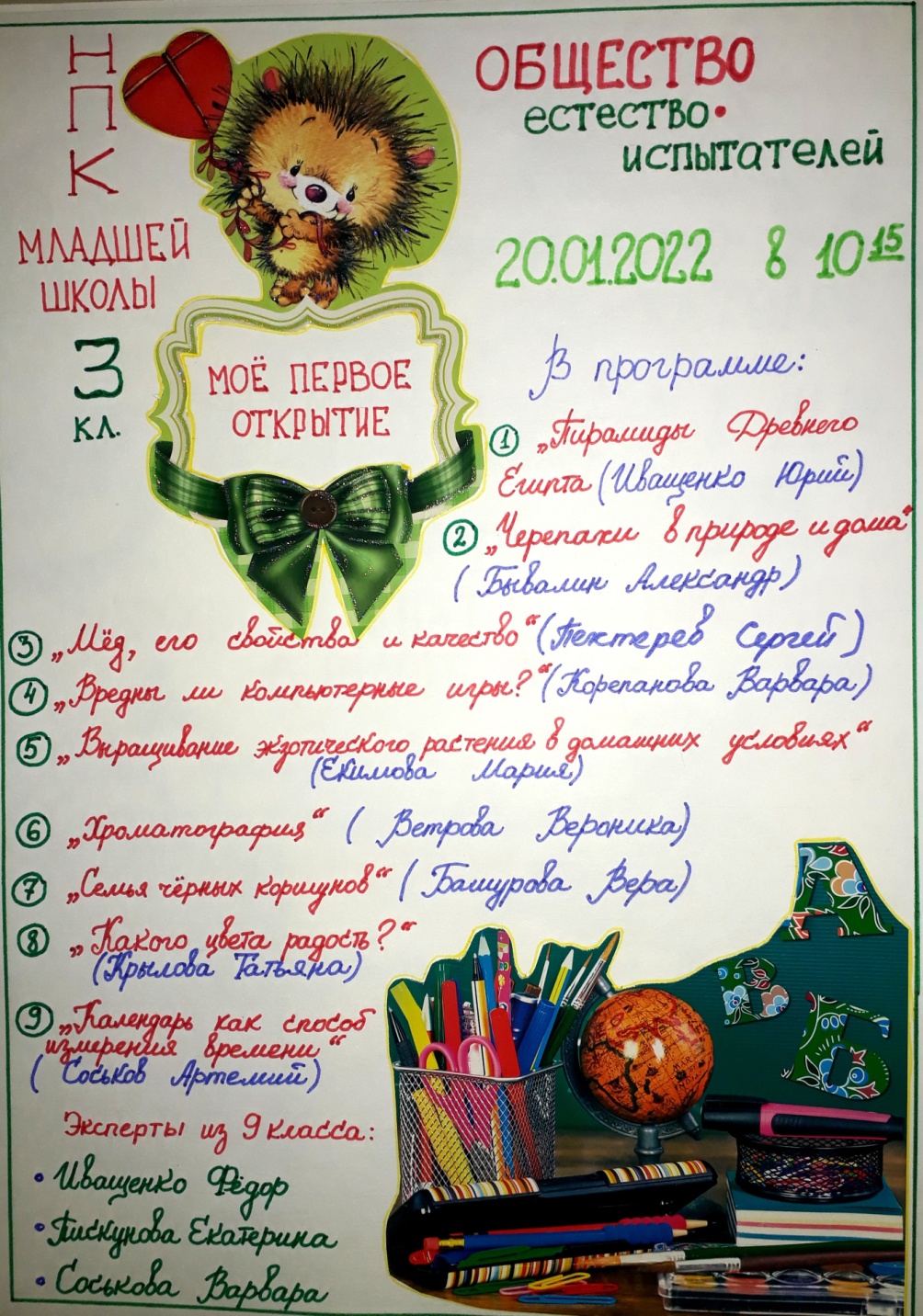                                           Рисунок 3                                                                                         Рисунок 4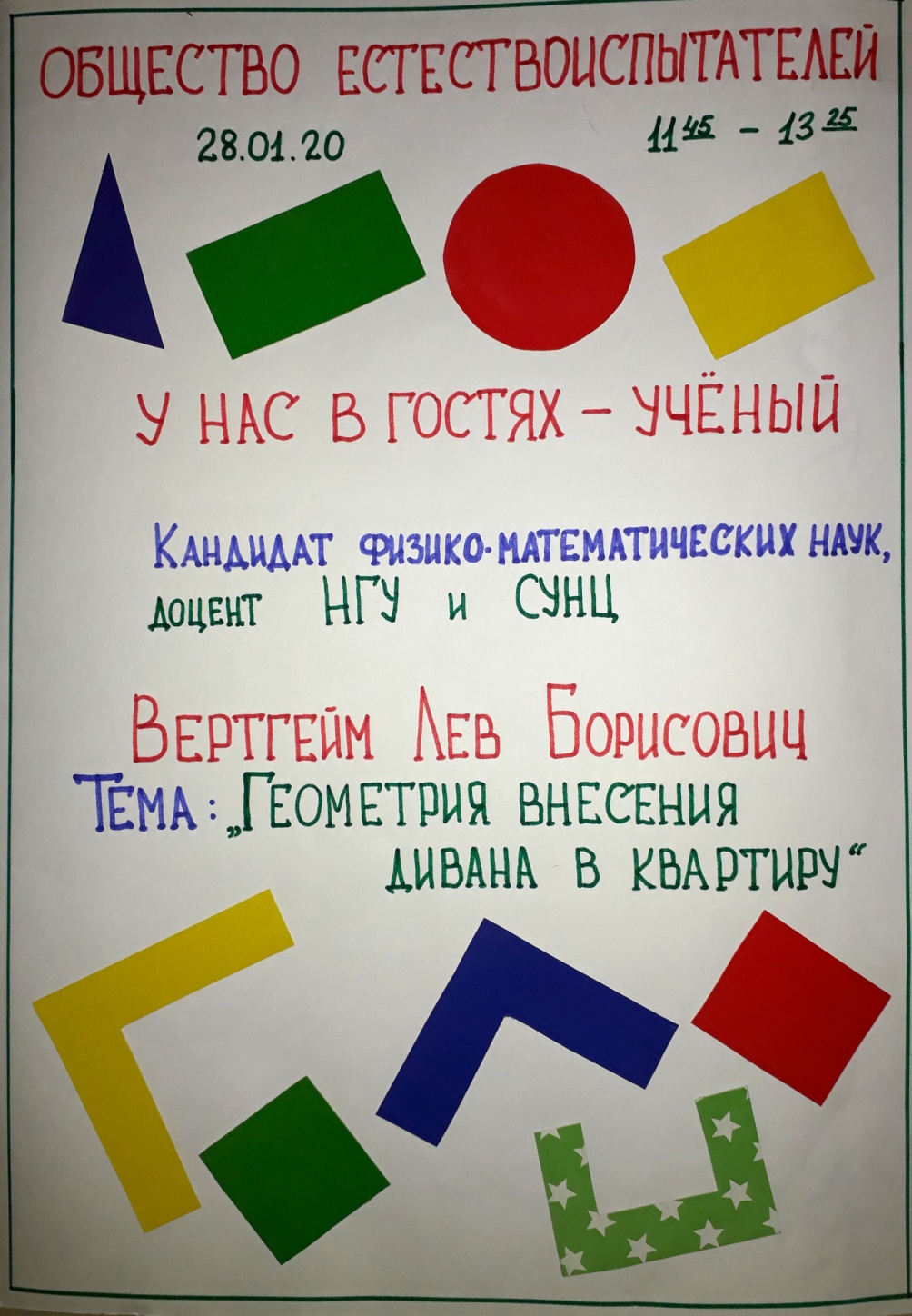 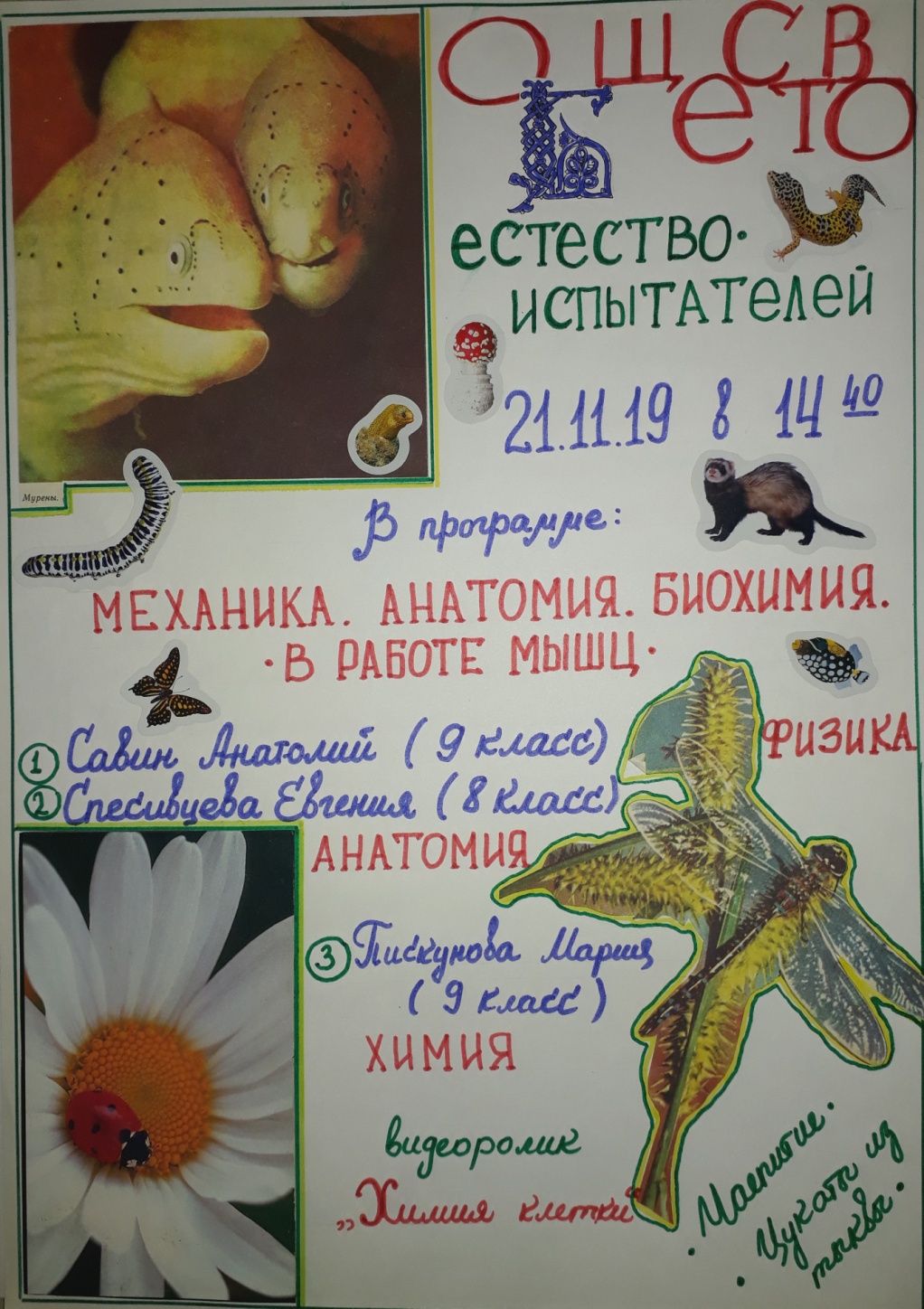                                           Рисунок 5                                                                                         Рисунок 6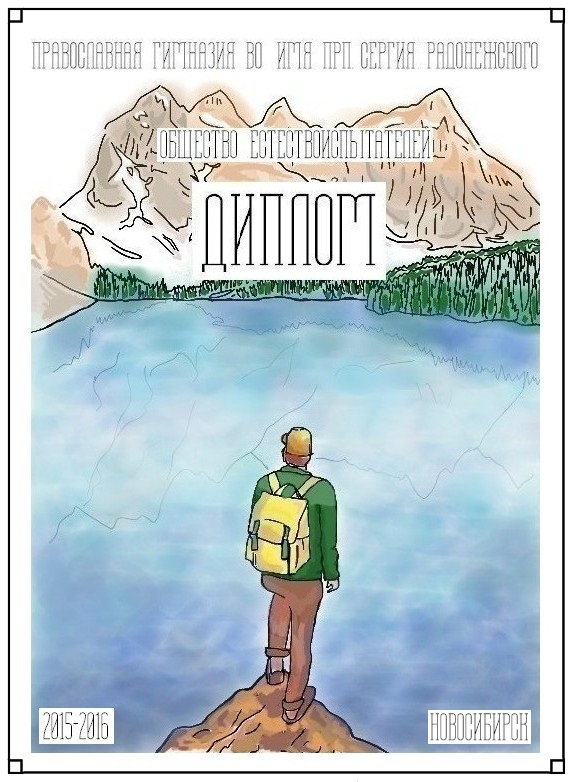 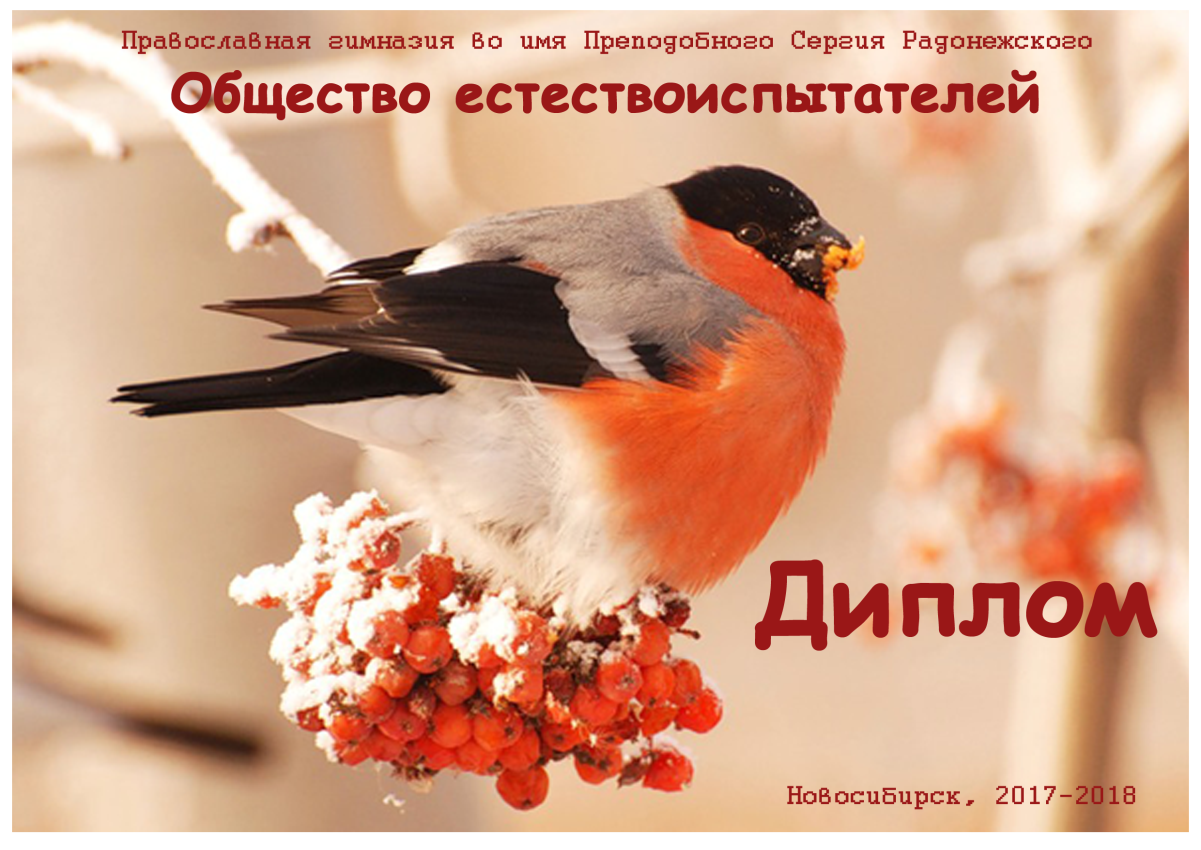                                           Рисунок 7                                                                                         Рисунок 8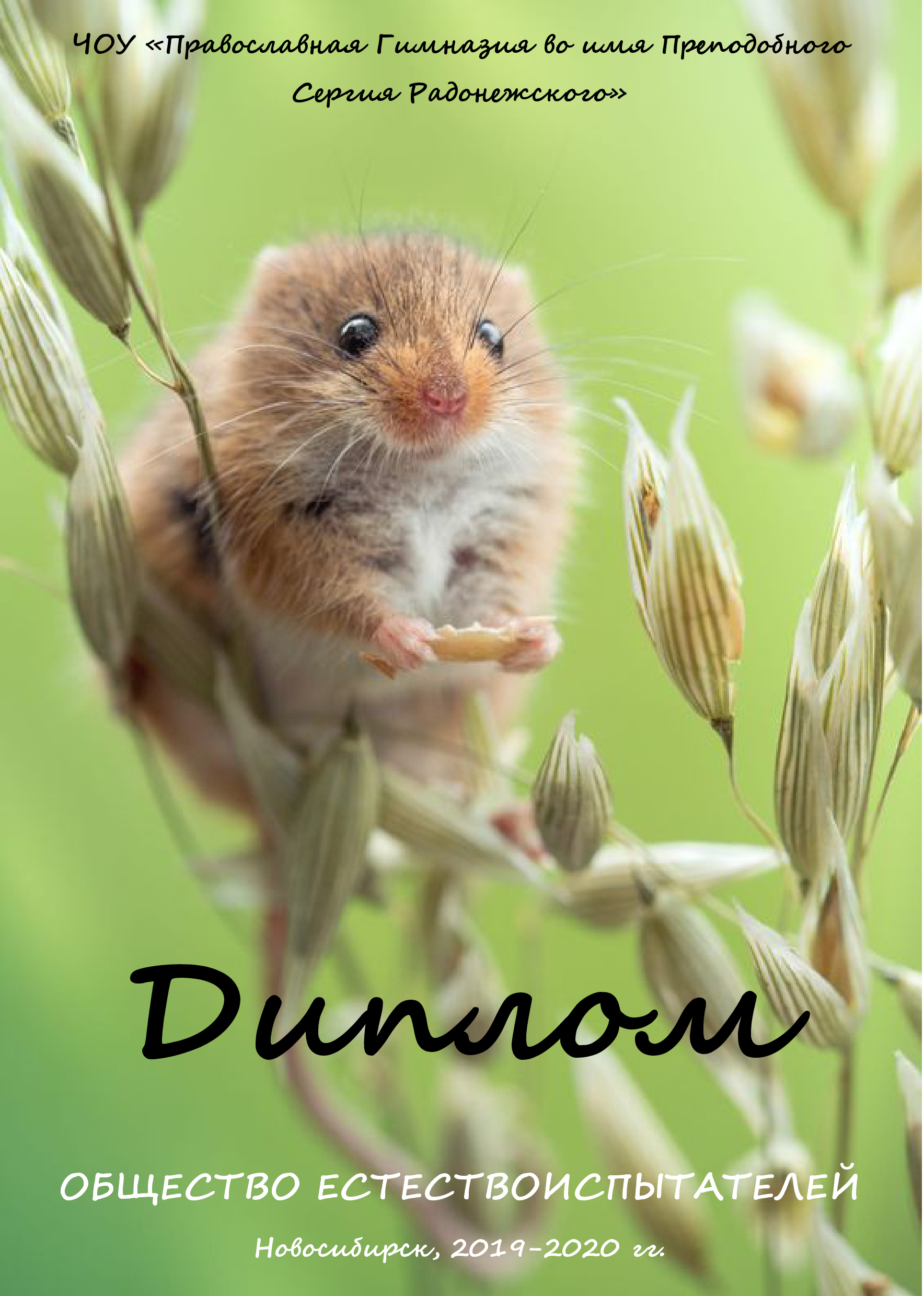 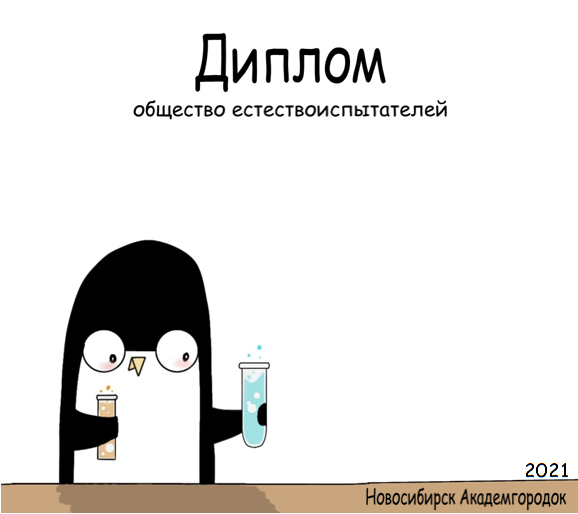                                           Рисунок 9                                                                                         Рисунок 10